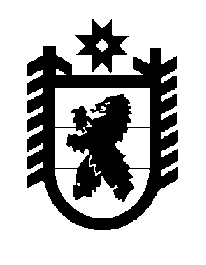 Российская Федерация Республика Карелия    ПРАВИТЕЛЬСТВО РЕСПУБЛИКИ КАРЕЛИЯПОСТАНОВЛЕНИЕот  20 февраля 2012 года № 58-Пг. ПетрозаводскО разграничении имущества, находящегося в муниципальной собственности Питкярантского муниципального районаВ соответствии с Законом Республики Карелия от 3 июля 2008 года № 1212-ЗРК «О реализации части 11¹ статьи 154 Федерального закона от 22 августа 2004 года № 122-ФЗ «О внесении изменений в законода-тельные акты Российской Федерации и признании утратившими силу некоторых законодательных актов Российской Федерации в связи с принятием федеральных законов «О внесении изменений и дополнений в Федеральный закон «Об общих принципах организации законодательных (представительных) и исполнительных органов государственной власти субъектов Российской Федерации» и «Об общих принципах организации местного самоуправления в Российской Федерации» Правительство Республики Карелия п о с т а н о в л я е т: 1. Утвердить перечень имущества, находящегося в муниципальной собственности Питкярантского муниципального района, передаваемого в муниципальную собственность Ляскельского сельского поселения, согласно  приложению. 2. Право собственности на передаваемое имущество возникает у Ляскельского сельского поселения со дня вступления в силу настоящего постановления.          ГлаваРеспублики Карелия                                                                     А.В. НелидовПриложение  к постановлениюПравительства Республики Карелия от  20 февраля 2012 года № 58-ППереченьимущества, находящегося в муниципальной собственности  Питкярантского муниципального района, передаваемого в муниципальную собственность Ляскельского сельского поселения№ п/пНаименованиеимуществаАдресместонахождения имуществаИндивидуализирующие характеристики имущества1.Помещенияпос. Ляскеля, ул. Бумажников, д.22общая площадь 27 кв.м2.Помещенияпос. Ляскеля, ул. Советская, д.33общая площадь 322,6 кв.м                       (в том числе на 1 этаже – 36,3 кв.м, на 2 этаже – 183,6 кв.м, в цокольном этаже – 102,7 кв.м)